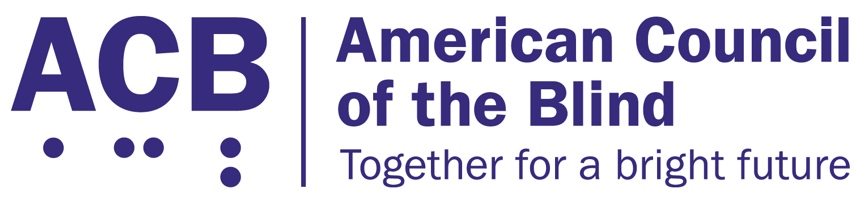 ACB Community EventsThe American Council of the Blind (ACB) Community Events platform uses Zoom, Clubhouse, and ACB Media to provide a free, daily platform of learning, sharing, socializing, & worldwide connections for people who are blind or low vision.Over 15,000 events have been held via the Zoom platform since our community launched on March 17, 2020. Around 100 events are held each week via Zoom, taking place every day. Events are facilitated, hosted, streamed, and attended by people who are blind and low vision. Topics cover health and wellness, peer support, technology, crafting, languages, presentations and discussions on varying topics, social, and fun.Submit your event using the Event Planners form and share your time, talent, and interests with the ACB Community. All events are meant to be safe, respectful, and welcoming. Membership in ACB is not required to participate or present.Join our Community Events email list for a nightly email with the next day’s schedule by sending an email to: acb-community-events+subscribe@acblists.org. Listen to the daily schedule by calling 800-424-8666 and follow the prompts.ACB MediaThe Community stream is available on ACB Media 5. Access ACB Media 5: On our website at: www.acbmedia.org/5Say to Alexa, “Ask ACB Media 5” The ACB Link appClubhouseClubhouse is a free, audio-based platform available for smartphone users on the App Store, GooglePlay, or ClubDeck for PC and Mac users. Many of our community events are broadcast into Clubhouse where attendees can participate with their Zoom counterparts. Join the ACB Club on Clubhouse.PodcastsFind ACB-Community podcasts using your favorite podcatcher, directly on Pinecast, or search for events on ACB Media.FacebookOur Facebook Community group is an extension of community events. To become a part of this respectful and supportive environment, visit our ACB Community Facebook group page. Membership in ACB is not required to join.Learn more about ACBVisit our website: www.acb.orgFollow us on Twitter, Facebook, YouTube, LinkedIn, and InstagramReview ACB’s core valuesBecome a member or friend of ACB Create your free ACB account 